Sundown Meadows:Riverside Brookfield Cross Country Home Course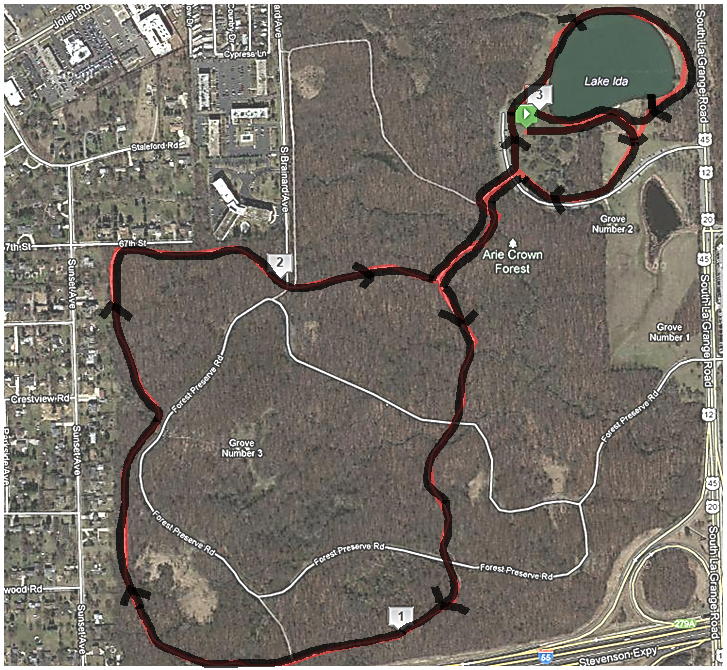 More details on the next pageClose up of the starting line and lake: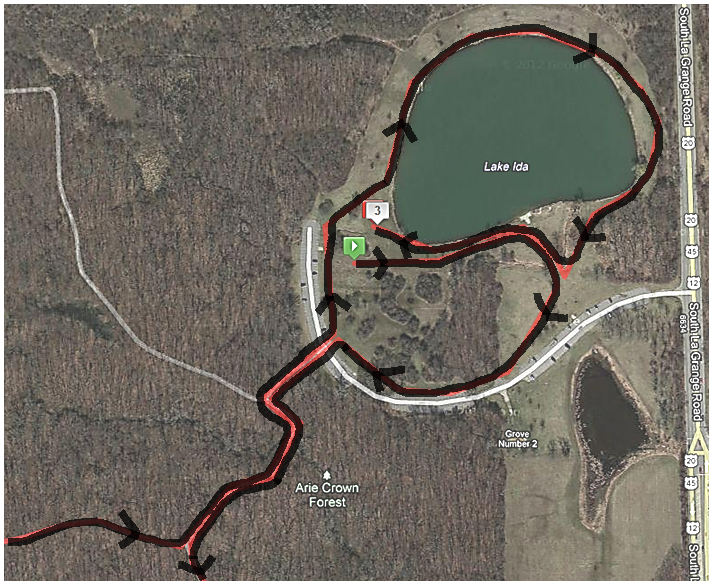 From the starting line:Keep right to take the loop away from the lake.In the Forest:All left turns except one right turn at the very end to exit the forest.After the Forest:Keep to the left to complete the loop around the lake.